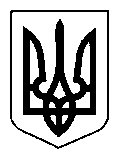 УКРАЇНАЩАСЛИВЦЕВСЬКА  СІЛЬСЬКА  РАДАГЕНІЧЕСЬКОГО  РАЙОНУ  ХЕРСОНСЬКОЇ ОБЛАСТІ     РІШЕННЯСХХХ  СЕСІЇ   VІІ   СКЛИКАННЯвід _23.10.2020 р._№ _ 2659 _ Про внесення  змін  до  рішення CVIII   сесії Щасливцевської сільської ради VІІ скликання  від 24 грудня 2019 року № 1980«Про  бюджет  села  Щасливцеве  на 2020 рік».  	21307516000Відповідно до статей  22,23,72, 78, 85, 91 та статті 101 Бюджетного кодексу України та керуючись статтею 26 Закону України « Про місцеве самоврядування в Україні»,  сільська рада ВИРІШИЛА:1. Внести зміни до рішення CVIII сесії Щасливцевської сільської ради  VІІ скликання  від 24 грудня 2019 року № 1980 «Про  бюджет  села  Щасливцеве на    2020 рік», а саме: 1.1.Збільшити доходи бюджету  розвитку (спеціального  фонду)  сільського  бюджету ККД 33010100 «Кошти від продажу земельних ділянок несільськогосподарського призначення, що перебувають у державній або комунальній власності, та земельних ділянок, які  знаходяться на території Автономної Республіки Крим» на  суму  5 000 000  гривень.1.2. Збільшити видатки  бюджету  розвитку  (спеціального  фонду)  сільського  бюджету  згідно   з  додатком  1 до  цього  рішення. 1.3. Затвердити перерозподіл видатків загального фонду сільського  бюджету в межах річних бюджетних призначень згідно  з  додатком  2 до  цього  рішення.1.4. Затвердити зміни до додатку № 6 до рішення  CVIII сесії Щасливцевської  сільської  ради  VІІ скликання  від  24  грудня  2019 року   № 1980 «Про  бюджет  села  Щасливцеве на 2020 рік» переліком місцевих (регіональних) програм, які фінансуватимуться за рахунок коштів сільського бюджету, згідно з додатком 3 до цього  рішення.2. Головному бухгалтеру сільської ради Слойковій Н. М. внести відповідні зміни до бюджетних призначень сільського  бюджету  на  2020 рік.3. Контроль за виконанням покласти на постійну депутатську  комісію з  питань  бюджету, управління комунальною власністю.          Сільський  голова                                                           В. ПЛОХУШКО